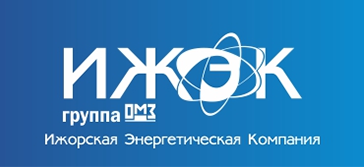 Наименование вакансии: Электромонтер по испытаниям и измерениям 6 разряда. Требования:Среднее профессиональное (техническое) образование соответствующего профиля.Умение читать электрические схемы различных электрических машин, аппаратов, приборов измерения, электрические схемы первичной и вторичной коммутации распределительных устройств.Знание Правил технической эксплуатации электрических станций и сетей РФ (ПТЭЭСС), Правил устройства электроустановок (ПУЭ), Правил по охране труда при эксплуатации электроустановок (ППОТПЭЭ), правил, методов, порядка и сроков производства сложных испытаний и измерений оборудования в электрических сетях и в цехах электростанций напряжением до 110 кВ, нормы отбраковки электрического оборудования; технические характеристики и конструктивное устройство эксплуатируемого электрического оборудования.Группа по электробезопасности не ниже 4 группой до и выше 1000В с правом производства испытаний и измерений в электроустановках до и выше 1000В.Обязанности:Выполнение на электростанциях и в электрических сетях сложных испытаний и измерений параметров электрооборудования напряжением до 110 кВ. Испытание высоковольтных электродвигателей, машин постоянного тока, силовых кабелей, кабельных линий, защитных средств, трансформаторного масла и т.д.Измерение сопротивления изоляции электрооборудования, электропроводок, кабельных линий, заземляющих устройств и т.д.Проверка релейной аппаратуры, устройств зашитого отключения и т.п.Техническое обслуживание и ремонт аппаратуры, применяемой при испытаниях и измерениях.Оформление результатов испытаний и измерений в документации. График работы: Полный рабочий день (8 часов, 5/2).Дополнительные условия:Испытательный срок 3 мес.Предоставляется ДМС (после испытательного срока).Полный соц. пакет и обеспечение спец. одеждойОплата труда:Повременно-премиальная (тариф + премия).Премирование ежемесячно при условии выполнения показателей премирования.Средняя заработная плата 40 000,00 рублей.